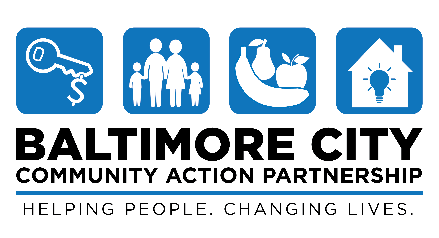 BCCAP Board of Directors MeetingAgendaJanuary 20, 2021Welcome & Call to Order				Doris Minor Terrell, Board ChairRoll Call 						Doris Minor Terrell, Board ChairStaff Update					Angela Whitaker, BCCAP DirectorCommunity Needs Assessment (V)			Julie Jakopic, ConsultantFinancial Report					Yolanda Cypress, BCCAP AccountantEviction Prevention Update		 		Angela Whitaker, BCCAP Director	VITA Work Plan					Angela Whitaker, BCCAP DirectorMeeting Adjournment 			Note: (V) voting action required